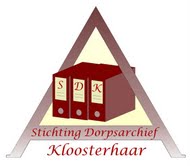 JA, IK WORD DONATEUR VAN HET DORPSARCHIEF KLOOSTERHAAR!Stuur dit formulier ingevuld en ondertekend naar onze penningmeesterRoelie WaandersBalderhaarweg 37694 TH KloosterhaarWij danken u hartelijk voor uw steun!Bestuur Stichting Dorpsarchief KloosterhaarIk machtig Stichting Dorpsarchief Kloosterhaar om hiervoor € 10,-- per jaar automatisch af te schrijven.Ik machtig Stichting Dorpsarchief Kloosterhaar om hiervoor € 10,-- per jaar automatisch af te schrijven.Ik machtig Stichting Dorpsarchief Kloosterhaar om hiervoor € 10,-- per jaar automatisch af te schrijven.Ik machtig Stichting Dorpsarchief Kloosterhaar om hiervoor € 10,-- per jaar automatisch af te schrijven.Rekeningnummer:                                              Rekeningnummer:                                              Rekeningnummer:                                              Rekeningnummer:                                              Man/vrouwNaamAdresWoonplaatsHandtekeningHandtekeningDatumDatumHandtekeningHandtekening